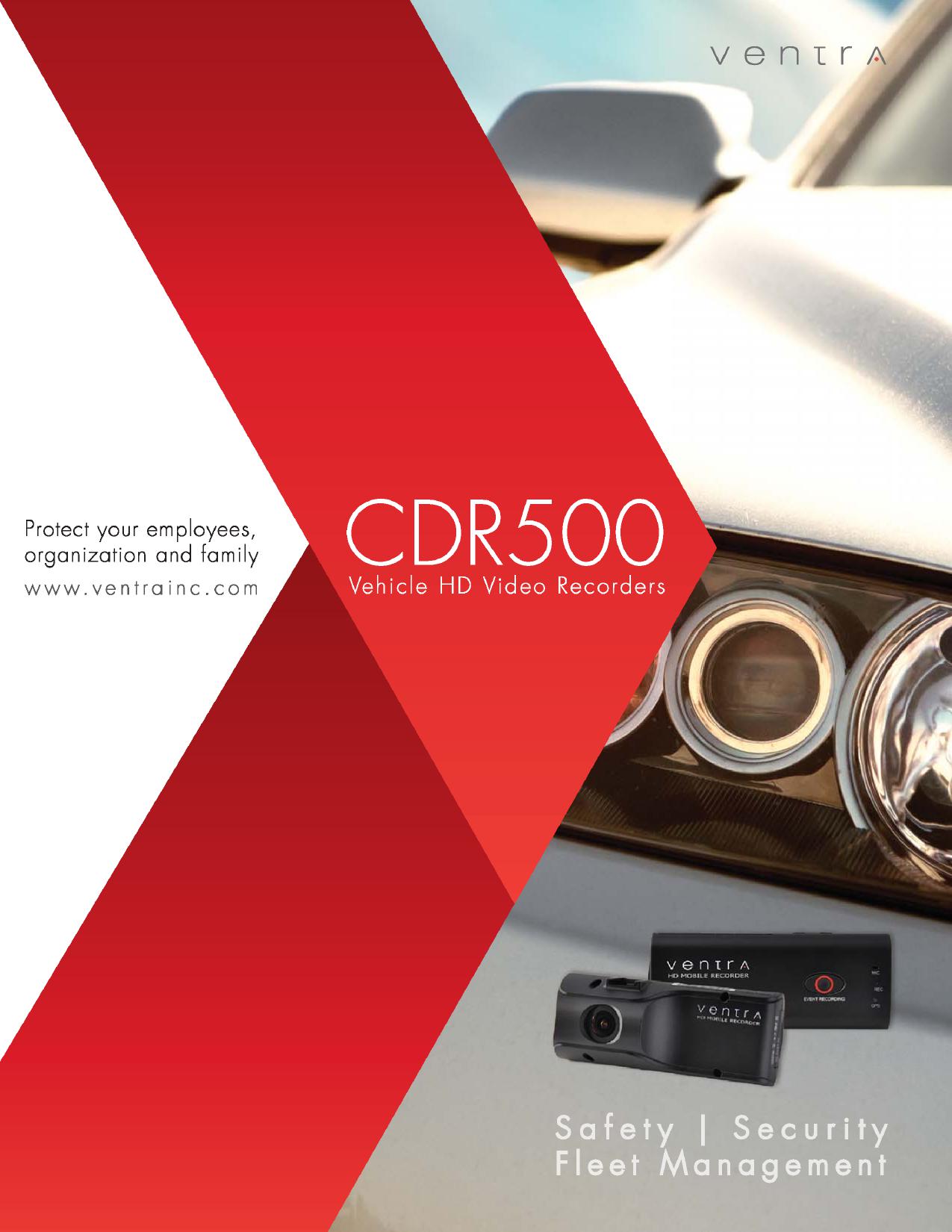 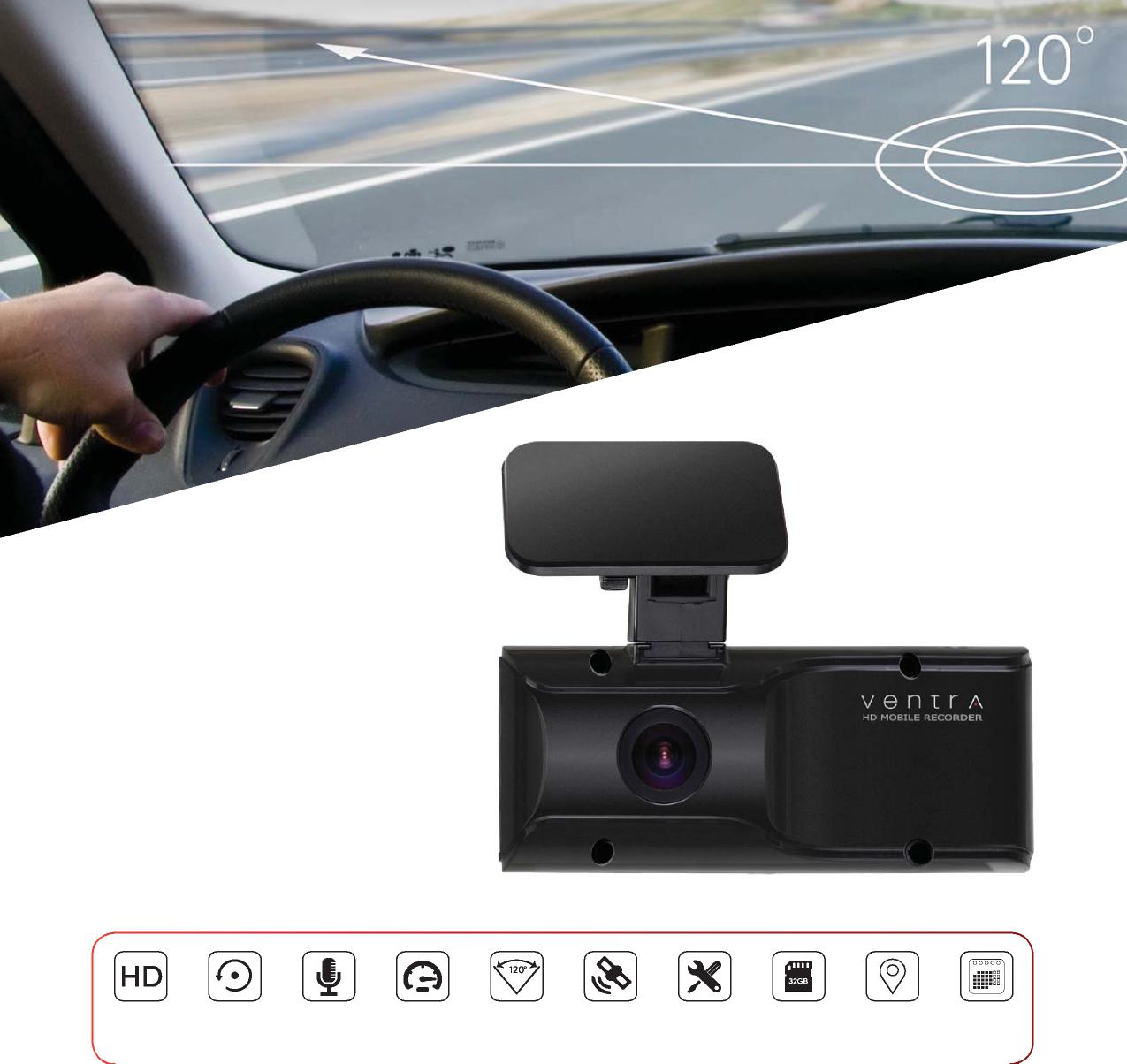 Cockpit View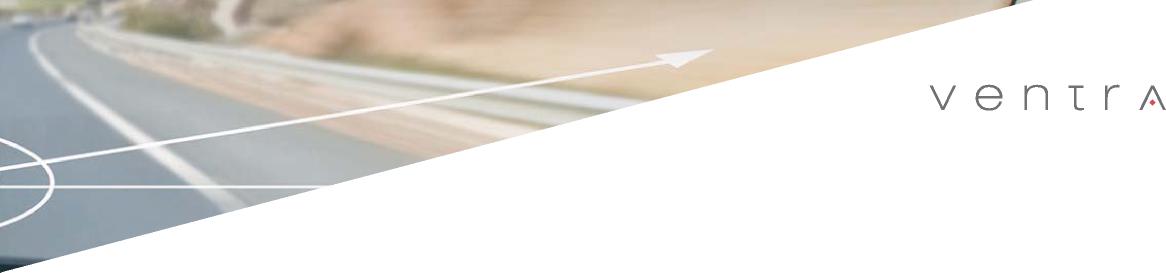 The CDR-500 is a Plug and Record, all-in-one vehicle recorder. With an integrated video camera and passive GPS, the CDR records high definition 720P video resolution, audio, speed, route history, date and time on a SD card that is easy to transfer and manage.Designed for forward facing (road/traffic) or in-cabin recording (driver or passengers), the CDR-500 can be easily installed in various types of vehicles across different industries.The system automatically records when the vehicle is on, so no interaction is needed from the driver. These recordings are continuously stored in a loop cycle and are marked as Normal or any of the Event triggers, which are indexed and saved for easy playback in our user-friendly software.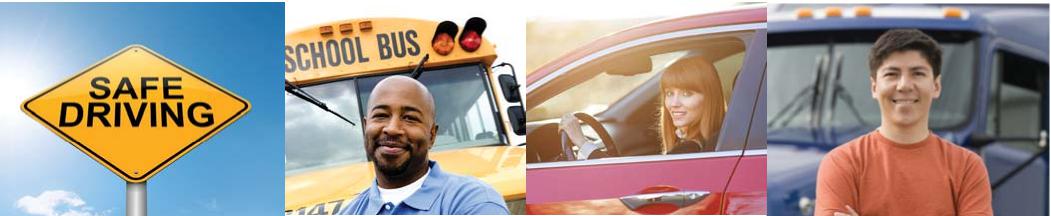 BeneFits of Ventra Vehicle RecordersThe costs of implementing Ventra vehicle recorders are nominal compared to the costs of vehicle related incidents.Safety / SecurityVideo footage in case of incidentIncrease security and safetyIdentify & correct driving patternsIncrease driver awarenessMonitor speed / driving behaviorEnforce company guidelineExonerate non-fault situationReview / evaluate safety standardMitigate liabilitiesOperationImprove fuel efficiencyIdentify optimal routingLocation history of vehicleIncrease productivityInvestigate incidents or violations in detailReduce excessive wear and tearBusinessEnhance customer serviceIncrease performance of staffVideo proof of delivery or serviceReduce unrelated use of vehicleProtect company reputationReduce riskPotentially lower insurance costImprove company bottom line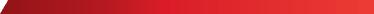 Any Vehicle, Any Application, Any Industry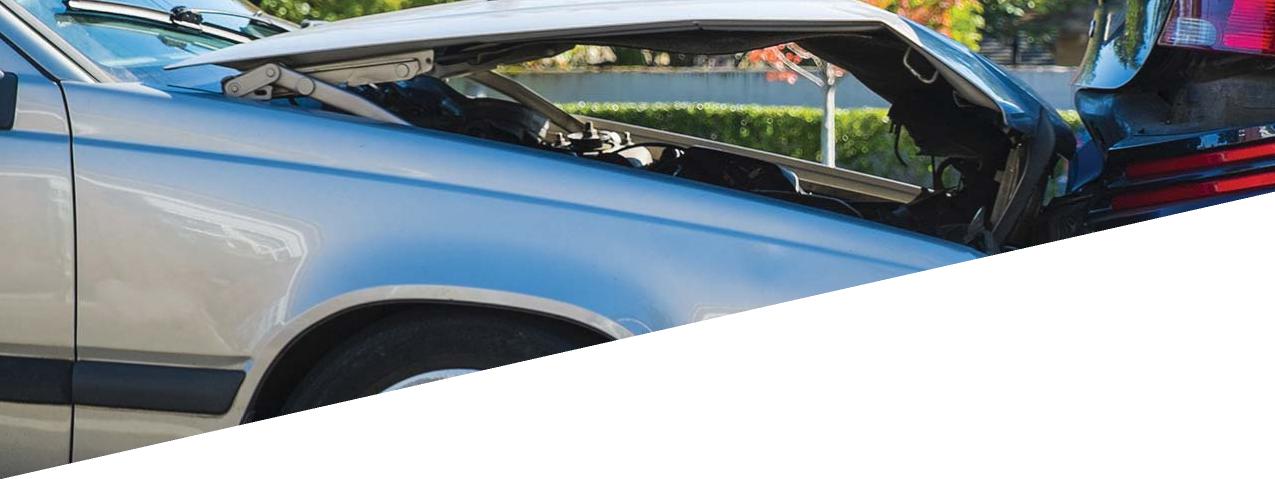 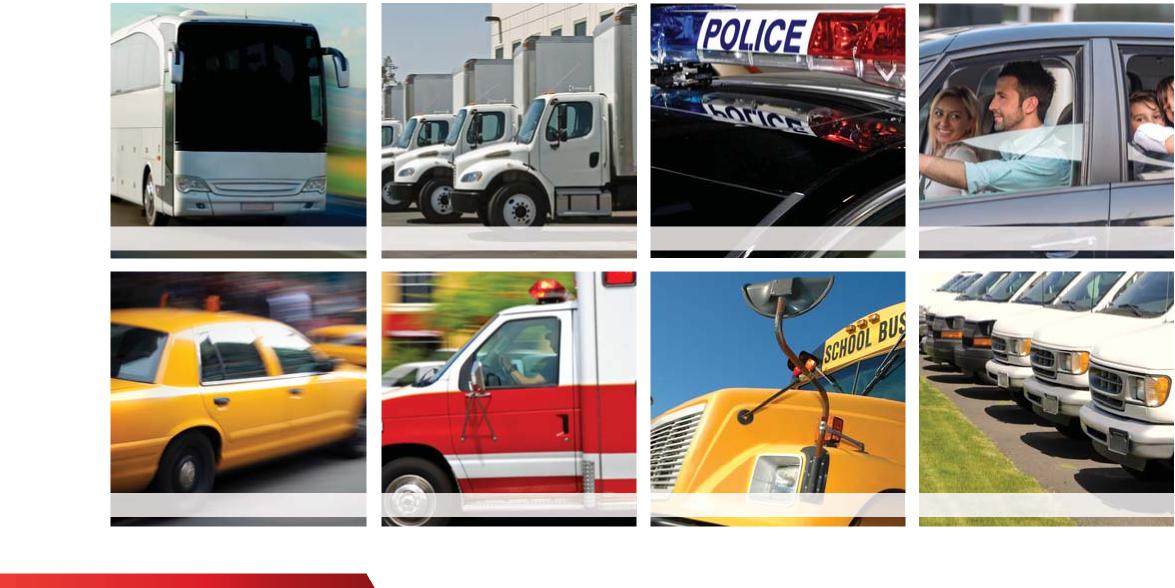 Ventra is a premier technology company specializing in vehicle video recorders and fleet management solutions. As a leading provider, we have developed an advanced suite of recording solutions utilized in various types of vehicles and equipment across different applications.Protect your employees, organization and familyWhether you manage a fleet of vehicles, supervise a mobile sales force or help safeguard your family, Ventra is the optimal vehicle video recorder to help record and identify unsafe driving behaviors, provide video footage in the event of an accident, and improve the security and safety of the drivers.Cost Effective, No monthly feesVentra vehicle video recorder is a cost effective, turnkey solution without any monthly fees or software license fees. It’s a one-time investment that can yield returns in safety, efficiency and bottom line.Why Should I Need It?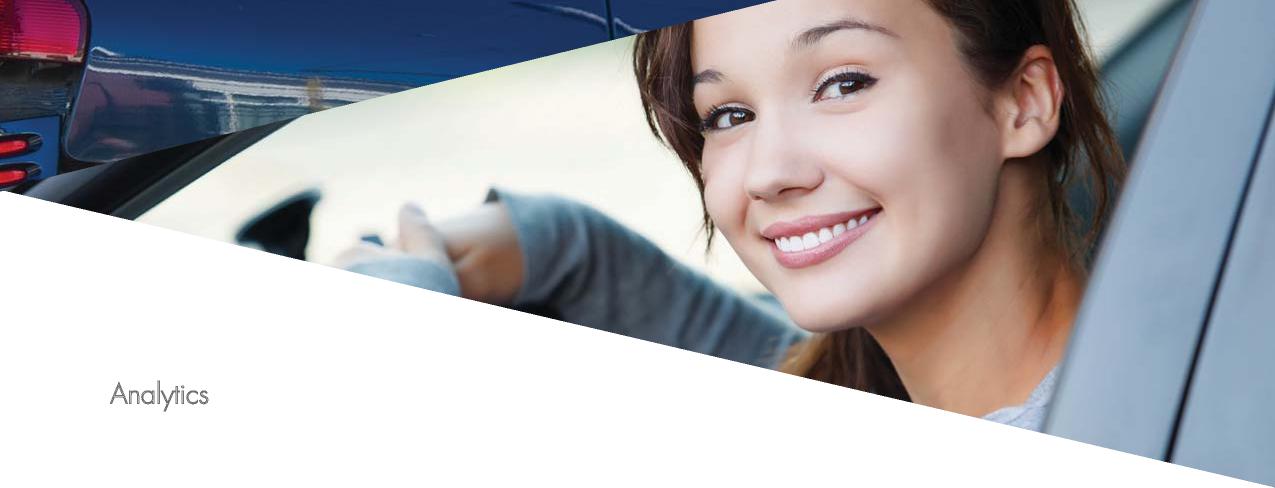 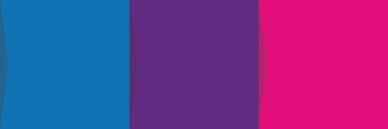 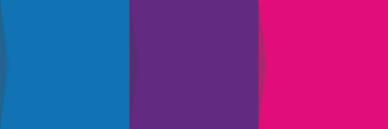 Video recording for security and safety in the event of an incidentIdentify, Correct and Reduce Problems and RisksIncrease driver awareness and promote safer drivingA typical driver travels on average 12,000 to 15,000 miles annually and has a 1 in 15 chance of being involved in a vehicle collision.Distracted drivingExcessive speedDriving under the influenceWhen a driver is on the road, they are not just dealing with the operation of the vehicle, but also faced with the constant dynamics of other drivers, conditions, speed, traffic and signal lights. Being a safe driver helps prevent being the cause of the accident. But what if the accident was caused by other attributes?Given the frequency and cost of vehicle accidents, organization of all sizes should implement a safe driving7guideline with Ventra vehicle recorders playing an integral part of that. Through continuous video recording, Ventra system provides comprehensive insight to driving history, identify, and review behaviors and incidents in greater details.Above all else, the system provides video documentation in the event of an incident to determine the cause, which may help exonerate a non-fault situation and mitigate legal and financial risk.Search by time or event	Driving Behaviour	Speed, vehicle & driver info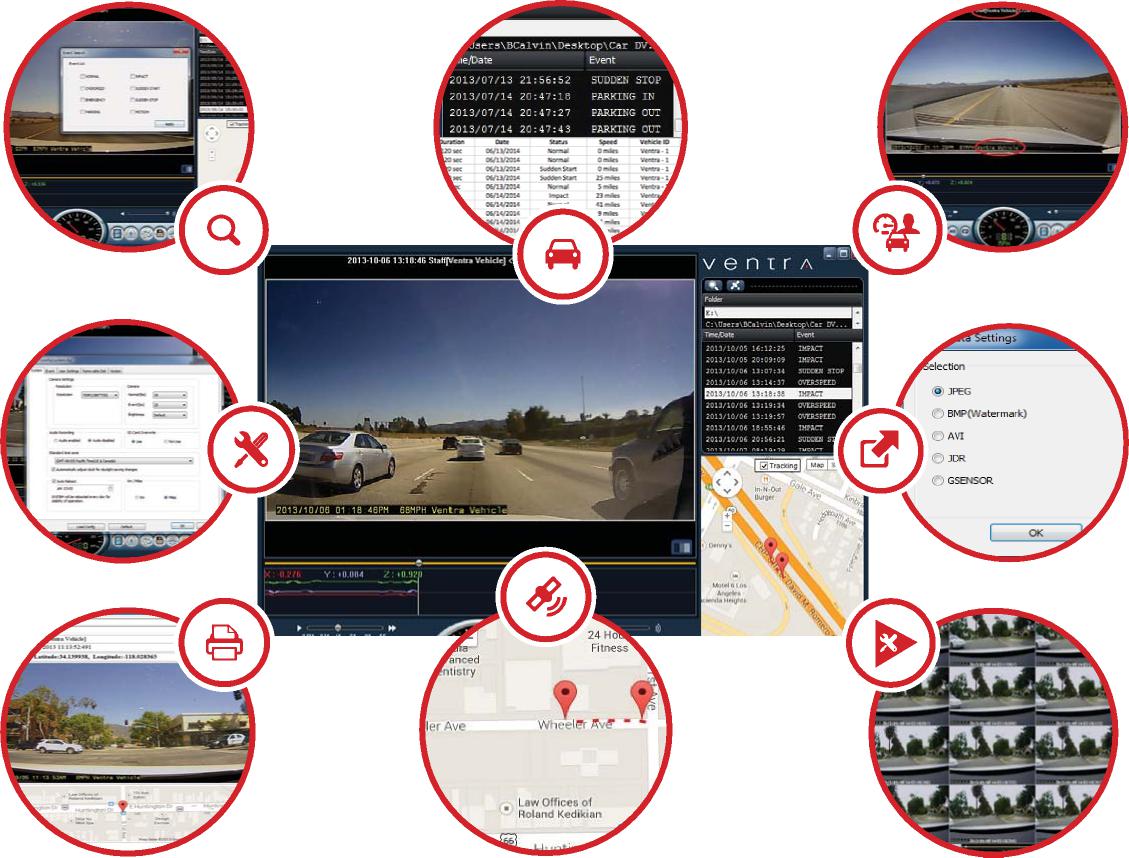 Print Event Report	Route history via GoogleTM Maps	Customizable playback optionManaging a fleet has never been easierThe user friendly software included with each system, allows the administrator to securily manage, configure and view any number of vehicles with an assignable vehicle or employee ID to each Ventra recorder. Integrated with advanced features such as file back up to JPEG or AVI, event report print capability, and max vehicle speed.Info and sales - info@ventrainc.com Tech support – support@ventrainc.com Media relations: media@ventrainc.com 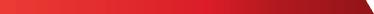 1578 W. San Bernardino Rd. # E Covina, CA. 91722. USATel: (888) 418-3833	w w w . ventrai n c . com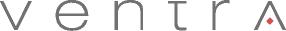 High Definition video recording - 720PBuilt in GPS - Records speed and routeBuilt in microphoneVarious event recording functionEasy installation, Plug and PlayAuto continuous loop recordingMax vehicle speed limit triggerCustomizable settings and configurationPrint Event report with detailed infoVideo Out connection to external device or monitorBuilt in 3 - axis G sensor for impact, acceleration and stopsUser-friendly software with GoogleTM Map integration$16,500Average cost of a crash to an employerThe Ventra AdvantageSystem Includes:1. Easy to setup, Plug and Record6. Customizable settingsCDR-500CDR-500BT2. HD Video technology7. Password protection- CDR-500 Recorder- CDR-500 Recorder3. No monthly fees or contracts8. Compact design- 8 GB SD card- 32 GB SD card4. Cost effective9. Easy to use software management tool- Aux Pwr cable- Permanent pwr cable25. Minimal training required10. Outstanding support at every stage- Mounting bracket- Aux Pwr cable- Software- Mounting bracket- User manual- Software- User manual